ПРОЕКТ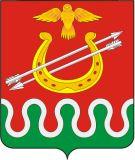 КРАСНОЯРСКИЙ КРАЙБОГОТОЛЬСКИЙ РАЙОННЫЙ СОВЕТ ДЕПУТАТОВг. БОГОТОЛРЕШЕНИЕ.2023										                № ____О ВНЕСЕНИИ ИЗМЕНЕНИЙ В РЕШЕНИЕ БОГОТОЛЬСКОГО РАЙОННОГО СОВЕТА ДЕПУТАТОВ ОТ 23.05.2012 № 18-103 «ОБ УТВЕРЖДЕНИИ ПОЛОЖЕНИЯ ОБ ОПЛАТЕ ТРУДА ДЕПУТАТОВ, ВЫБОРНЫХ ДОЛЖНОСТНЫХ ЛИЦ, ОСУЩЕСТВЛЯЮЩИХ СВОИ ПОЛНОМОЧИЯ НА ПОСТОЯННОЙ ОСНОВЕ, ЛИЦ, ЗАМЕЩАЮЩИХ ИНЫЕ МУНИЦИПАЛЬНЫЕ ДОЛЖНОСТИ И МУНИЦИПАЛЬНЫХ СЛУЖАЩИХ»В соответствии с постановлением Совета администрации Красноярского края от 29.12.2007 № 512-п «О нормативах формирования расходов на оплату труда  депутатов, выборных должностных лиц местного самоуправления, осуществляющих свои полномочия на постоянной основе, лиц, замещающих иные муниципальные должности, и муниципальных служащих», руководствуясь статьями 21, 25 Устава Боготольского района Красноярского края, Боготольский районный Совет депутатов РЕШИЛ:1. Внести в Положение об оплате труда депутатов, выборных должностных лиц, осуществляющих свои полномочия на постоянной основе, лиц, замещающих иные муниципальные должности и муниципальных служащих (далее по тексту – Положение), утвержденное Решением Боготольского районного Совета депутатов от 23.05.2012 № 18-103 «Об утверждении Положения об оплате труда депутатов, выборных должностных лиц местного самоуправления, осуществляющих свои полномочия на постоянной основе, лиц, замещающих иные муниципальные должности и муниципальных служащих» следующие изменения:1.1. приложение 1 к Положению изложить в новой редакции согласно приложению № 1 к настоящему Решению;1.2. приложение 2 к Положению изложить в новой редакции согласно приложению № 2 к настоящему Решению.2. Контроль над исполнением Решения возложить на постоянную комиссию по бюджету и финансовым вопросам (Председатель - Быстрицкая Г.В.).3. Опубликовать настоящее Решение в периодическом печатном издании «Официальный вестник Боготольского района» и разместить на официальном сайте Боготольского района в сети Интернет (www.bogotol-r.ru).4. Решение вступает в силу со дня, следующего за днем его официального опубликования и распространяется на правоотношения, возникшие с 1 июля 2023 года.Приложение № 1к Решению Боготольскогорайонного Совета депутатовот          .2023 № ____      Приложение 1к Положению об оплатетруда депутатов, выборныхдолжностных лиц, осуществляющихсвои полномочия на постоянной основе, лиц, замещающих иныемуниципальные должности имуниципальных служащихДЕНЕЖНОЕ ВОЗНАГРАЖДЕНИЕ ВЫБОРНОГО ДОЛЖНОСТНОГО ЛИЦА, ОСУЩЕСТВЛЯЮЩЕГО СВОИ ПОЛНОМОЧИЯ НА ПОСТОЯННОЙ ОСНОВЕ, ЛИЦ, ЗАМЕЩАЮЩИХ ИНЫЕ МУНИЦИПАЛЬНЫЕ ДОЛЖНОСТИ(рублей в месяц)Приложение № 2к Решению Боготольскогорайонного Совета депутатовот          .2023 № ____Приложение 2к Положению об оплатетруда депутатов, выборныхдолжностных лиц, осуществляющихсвои полномочия на постоянной основе, лиц, замещающих иныемуниципальные должности имуниципальных служащихРАЗМЕРЫ ДОЛЖНОСТНЫХ ОКЛАДОВ МУНИЦИПАЛЬНЫХ СЛУЖАЩИХ (рублей в месяц)Председатель Боготольскогорайонного Совета депутатов Исполняющий полномочия Главы Боготольского района________________В. О. Усков_____________Н.В. Бакуневич Наименование должности     Размер денежного вознагражденияРазмер денежного поощренияГлава Боготольского района 43 81043 810Председатель Боготольского районного Совета депутатов35 04835 048Председатель Контрольно-счетного органа Боготольского района22 30519 533Наименование должностиРазмер должностных окладовЗаместитель главы  района11521Руководитель отраслевого (функционального) или территориального органа9010Руководитель структурного подразделения местной администрации9010Начальник отдела 7673Заместитель начальника отдела7301Консультант-юрист7301Консультант7136Муниципальный инспектор7004Главный специалист7004Ведущий специалист 64992825-2979Обеспечивающие специалистыЗаведующий отделом7673Главный бухгалтер7004Системный администратор (администратор баз данных)6297Заместитель главного бухгалтера6297Бухгалтер5894Специалист 1 категории5494Специалист 2 категории4492Секретарь руководителя4492